                                                   PATVIRTINTA	                                                                                        Jaunuolių dienos centro direktoriaus                                                                                              2017 m. spalio 11 d. įsakymu Nr. V-125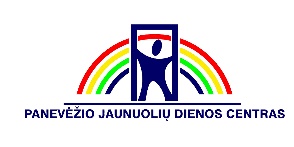 Jaunuolių dienos centro bendruomenės narių teisės ir socialinė atsakomybėJaunuolių dienos centras suvokia savo atsakomybę paslaugų gavėjams, darbuotojams, socialiniams partneriams, aplinkai bei visuomenei, todėl realiai taiko etikos, gerovės ir socialinės atsakomybės principus. Siekiame būti žingsniu priekyje saugodami paslaugų gavėjo ir darbuotojo interesus, puoselėdami tvarią aplinką bei kovodami su korupcija.Žmogaus teisėsJaunuolių dienos centras gerbia ir remia tarptautinę žmogaus teisių apsaugą.  Netoleruojame jokios fizinės, žodinės ir seksualinės prievartos, grasinimo, priekabiavimų ar bauginimo, šiurkštaus bei žeminančio elgesio. Jaunuolių dienos centro paslaugų gavėjai ir darbuotojai gerbiami, o jų orumas saugomas.Jaunuolių dienos centro paslaugų gavėjams ir darbuotojams, įstatymų nustatyta tvarka, užtikrinamos sveikos ir saugios darbo sąlygos, o į jų mokymą  bei kvalifikacijos kėlimą kasmet investuojama. Draudžiami veiksmai ir elgesys suprantami kaip gąsdinimas, priekabiavimas, agresijos ar muštynių provokavimas, religinių įsitikinimų, nepriimtinų kitiems,  propagavimas. Gąsdinimas, priekabiavimas, agresijos ar muštynių provokavimas, religinių įsitikinimų, nepriimtinų kitiems, propagavimas – suprantama kaip draudžiami veiksmai ir elgesys.Netoleruojame  jokio žmogų diskriminuojančio elgesio dėl jo rasės, tautybės, lyties, religinių, politinių įsitikinimų, priklausymo organizacijoms, sveikatos ar neįgalumo.Jaunuolių dienos centras tvirtai laikosi nuostatos, jog paslaugų gavėjai ir  darbuotojai negali patirti jokio priekabiavimo, bauginimo ar nepagarbaus elgesio. Stengiamės užtikrinti malonią aplinką, o visi aukščiau išvardinti atvejai principingai vertinami kaip darbo drausmės ir vidaus taisyklių pažeidimai.Paslaugų gavėjų ir darbuotojų teisėsTaikome naujausius valdymo principus, paslaugų gavėjus bei darbuotojus įtraukiame į daugelį procesų ir lygiavertį dialogą su vadovais, tad mūsų veikloje nėra jokių priverstinio ar privalomojo darbo normų apraiškų.Jaunuolių dienos centras gerbia ir pripažįsta darbuotojų teisę savanoriškai jungtis į profesines sąjungas ar asociacijas bei derėtis su darbdaviu.Užtikrinama saugi, nekenksminga darbo aplinka, sistemingai vertinami galimi pavojai ir imamasi priemonių jiems šalinti. Darbuotojai ir paslaugų gavėjai periodiškai mokomi darbo saugos, higienos ir bei sveikatos apsaugos taisyklių.Jaunuolių dienos centras aktyviai dalyvauja įvairiose socialinėse iniciatyvose, ypač skatinančiose sportą ir sveiką gyvenseną. Visiems darbuotojams mokamas darbo užmokestis, atitinkantis jų atliekamą darbą ir kompetenciją. Prieš įdarbinimą visi būsimi darbuotojai supažindinami su darbo sąlygomis bei darbo užmokesčio sistema.Darbuotojams užtikrinamas darbo laikas remiantis įstatymų numatyta tvarka. Viršvalandinis darbas yra savanoriškas ir už jį apmokama pagal reikalavimus, kurie numatyti teisės aktuose.Diskriminacija netoleruojama įdarbinimo, darbo užmokesčio, mokymosi, karjeros, darbo santykių nutraukimo ar išėjimo į pensiją klausimais, taip pat dėl rasės, tautybės, religijos, amžiaus, negalios, šeiminės padėties, seksualinės orientacijos, narystės profesinėje sąjungoje ar politinių pažiūrų.Darbuotojui ar paslaugų gavėjui, pranešusiam apie vidaus tvarkos pažeidimą, nėra ir negali būti taikomos jokios neigiamos pasekmės už tokį pranešimą.Darbo santykiai su visais darbuotojais grindžiami teisės aktais ir praktika. Asmeninio tobulėjimo ir karjeros galimybės vienodai užtikrinamos visiems darbuotojams.Mūsų įstaigos vystymo strategija remiasi našia veikla ir inovacijomis, kurios neįmanomos be reikšmingų investicijų į technologijas bei žmones. Būtent todėl Jaunuolių dienos centro darbuotojai nuolat kelia savo kvalifikaciją. Siekdami efektyvesnio įstaigos funkcionavimo, veiksmingos plėtros ir gero vidinio mikroklimato, skatiname darbuotojus pilnai save realizuoti ir vystyti gabumus.Už gerą, nepriekaištingą ir ilgalaikį darbą, pavyzdinį pareigų vykdymą, įstaigos  darbuotojams taikomos skatinimo priemonės. Darbuotojams  taikomi piniginiai, raštiški ir žodiniai  paskatinimai pažymint jų indėlį į Jaunuolių dienos centro sėkmę.Vienkartinių paramos sutarčių pagrindu skiriame lėšų darbuotojų profesinėms sąjungoms, darbuotojų Jaunuolių dienos centras organizuoja ir remia darbuotojų ir paslaugų gavėjų  kultūrinę, sportinę, turistinę veiklą, įvairius šventinius renginius. Rengiame keliones bei komandos formavimo užsiėmimus, remiame prasmingą darbuotojų bei paslaugų gavėjų socialinę, sporto ir kitą veiklą. Jaunuolių dienos centras organizuoja ir remia darbuotojų bei paslaugų gavėjų  kultūrinę, sportinę, turistinę veiklą, įvairius šventinius renginius, keliones bei komandos formavimo užsiėmimus, skatina prasmingą socialinę ir kitokią veiklą.Aplinkos apsaugaDalyvaujame aplinkosaugos projektuose ir patys juos inicijuojame.Mokome paslaugų gavėjus saugoti ir puoselėti aplinką (pakelti numestą šiukšlę, rūšiuoti šiukšles ir pan.)Kova su korupcijaJaunuolių dienos centras savo veikloje remiasi sąžiningumo, skaidrumo, atvirumo principais ir netoleruoja jokių korupcijos apraiškų.Bet kokios kyšininkavimo ir korupcijos formos yra netoleruotinos. Įstaigos vadovybė viešai išreiškia tvirtą palaikymą kovai su korupcija.Jaunuolių dienos centro vadovai įsipareigoja nepažeisti su įstaigos veikla susijusių teisės normų, įskaitant ir antikorupcines normas.Draudžiamas kyšininkavimas, neoficialus piniginių išmokų siūlymas ar ėmimas.Antikorupcinės nuostatos yra taikomos visiems darbuotojams ir paslaugų gavėjams. Jaunuolių dienos centras laikosi etiškos veiklos principų.  Veikiame skaidriai ir atsakingai priimdami sprendimus, kurie gali daryti poveikį visuomenei.Nuolat stebime su antikorupcija susijusią situaciją, o prireikus, apie galimas  jos apraiškas pranešame kompetentingoms institucijoms. Periodiškai peržiūrime Etikos taisykles ir esant būtinybei jas aktualizuojame, atsižvelgdami į realią padėtį šioje srityje.Įstaiga bendradarbiauja su partneriais bei suinteresuotomis organizacijomis, kurios kovoja su korupcija, taip prisidėdama prie visuomenės socialinės raidos ir gerovės. 